11.	Egy téglatest térfogata 24 m3 mekkorák lehetnek az élei? A) 3 m, 3 m, 4 m	B) 4,8 m, 1,25 m, 4 mC) 2,4 m, 2,5 m, 3 m	D) 1,6 m, 1,2 m, 12,5 mE) 6,2 m, 1,5 m, 2,5 m.12. Ha 	8x ∙ 4x = 32-1	akkor az alábbik közül melyik állítás igaz?	A) x < 4	B) x = 32	C) x = 1	D) x = – 1	E) x=113.	Melyik állítás igaz? Ha egy áru árát előbb 30%-kal csökkentik, majd 
30 %-kal emelik, akkor ára az eredeti árhoz képestA) 9%-kal csökken;	B) 9%-kal nő; 	C) annak 91%-a lesz;	D) nem változik	E) nem lehet meghatározni
14.	A nyuszi 36 km/h állandó sebességgel menekül a tőle 60 m távolságra lévő búvóhelye felé, az őt 15 m/sec sebességgel üldöző róka elől. Mikor menekül meg a nyuszi? Ha az előnye A) 24 m-nél több	B) 26 m-nél több 	C) 30 m-nél több	D) 35 m-nél több	E) 40 m15.	Egy szabványos futballpálya hossza 100 m, szélessége 50 m. Ezektől az adatoktól legfeljebb 10-10 %-kal szabad eltérni. Egészre kerekítve hány százalékkal lehet nagyobb a legnagyobb pálya területe a legkisebb pálya területénél?	A) 10%-kal	B) 21%-kal	 C) 22%-kal 	D) 49%-kal E) 121%-kal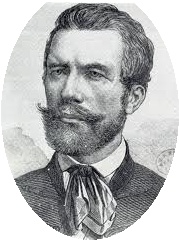 III. VajdaMatematika Verseny7. évfolyam20151.	Melyik számjegy szerepelhet a ● helyén, ha a szám osztható 6-tal?  1234567●	A) 0	B) 2	C) 4	D) 6		E) 82.	n  N. Melyik számrendszerben használunk pontosan n db 0-tól különböző számjegyet?	A) n-1 alapúban	B) n alapúban	C) n+1 alapúban				D) 2n alapúban	E) Nem határozható meg3.	Kettes számrendszerben dolgozunk. 100110 + 110111 = ?	A) 1011100	B) 1011110	C) 1011001		D) 1010101	E) 10111014.	Egy háromszög külső szögeinek összege 360. Mekkorák lehetnek a belső szögei?		A) α = 10, β = 20,γ = 140	B) Ez nem lehetséges!	
C) α = 60, β = 60,γ = 60	D) α = 1, β = 1,γ = 178E) α=120°,  β=140°,  γ=100°5.	A következő törtek közül melyiknek véges a tizedestört alakja? 6.	Hány oldalú az a konvex sokszög, melynek 90 átlója van?	A) 15	B) 16	C)17	D)18	E) Nincs ilyen7.	A hetedik osztályosok 40 %-a fiú, a többi lány. A hetedikes lányok 20 %-a szemüveges. A hetedik osztály hány százalékát teszik ki a nem szemüveges lányok?	A) 12%	B) 32%	C) 16%	D) 48%	E) 56%8.	Melyik sokszög szerkesztéséhez van szükség pontosan 3 adatra?	A) paralelogramma	B) téglalap; 	C) húrtrapéz		D) tükrös háromszög 	E) deltoid	9.	Egy paralelogramma az ábrán látható módon három egyenlőszárú háromszögre bontható. Ha adott α =36, a lenti állítások közül melyik igaz?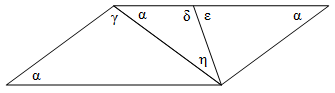 	A) γ = 2 η	B) γ = η + ε 	C) α = 180 – δ		D) γ = 108	E) ε = 7210.	Egy téglalap szélessége 8 m. Ha a hosszúsága háromszor-, a szélessége pedig 5 méterrel nagyobb lenne, akkor a területe 310 m2 -rel lenne nagyobb. Hány méter a téglalap hosszúsága?	A) 16 m	B) 10 m	C) 30-nél több	D) 18 m	E) 40-nél kevesebb